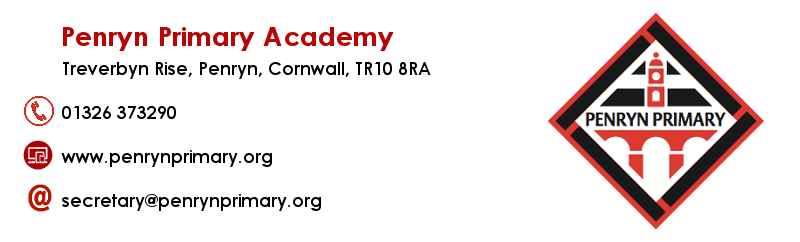 MEDICAL REQUEST LEAVE OF ABSENCE FORMName of Pupil………………………………………………………………..……….Class………………………………….………………Parents signature________________________________  Date_______________________________MEDICAL REQUEST LEAVE OF ABSENCE FORMName of Pupil………………………………………………………………..……….Class………………………………….………………Parents signature________________________________  Date_______________________________Date of AppointmentTime of Appointment DentistDoctorOpticalHospitalDate of AppointmentTime of Appointment DentistDoctorOpticalHospital